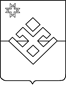 ПОСТАНОВЛЕНИЕ Администрации муниципального образования «Кечевское» От  09 апреля   2020  года                     с.Кечево                                             № 8О введении особого противопожарного режимана территории муниципального  образования «Кечевское»В соответствии с Федеральным законом от 21 декабря 1994 № 69-ФЗ «О пожарной безопасности»,  протоколом  заседания комиссии по предупреждению и ликвидации ЧС и обеспечению пожарной   безопасности  муниципального  образования «Малопургинский  район», в связи с наступлением сухой погоды, руководствуясь Уставом муниципального образования «Кечевское», Администрация муниципального образования «Кечевское» ПОСТАНОВЛЯЕТ:1. Ввести особый противопожарный режим  на территории муниципального образования «Кечевское» с   10 апреля 2020 года до  особого распоряжения.2. Запретить  разведение костров, сжигание сухой травы, мусора, отходов, стерни  на территориях населенных пунктов, территориях организаций и частных домовладений.3. Запретить использование противопожарных расстояний между жилыми домами и строениями под складирование материалов и грубых кормов, строительство сооружений и строений.4. Рекомендовать руководителям учреждений и организаций,  независимо от организационно-правовой формы собственности:- согласовывать проведение всех видов пожароопасных работ на территории муниципального образования с главой муниципального образования «Кечевское»,  отделом надзорной деятельности  по Малопургинскому   и Киясовскому   районам;- организовать  (на весь период) круглосуточное дежурство должностных лиц;- организовать дежурство на имеющейся приспособленной для тушения пожара и землеройной технике, обеспечить телефонную связь в местах их дислокации для привлечения их к тушению загораний травы, пожаров и в местах несанкционированных свалок.5. В целях предотвращения перехода огня с сельхозугодий на жилые дома и хозяйственные постройки, рекомендовать руководителям сельхозпредприятий выполнить минерализованную полосу (опашку) шириной не менее . по границе сельхозугодий и населенных пунктов.6. Рекомендовать жителям муниципального образования «Кечевское» осуществлять патрулирование населенных пунктов в ночное время, а также в выходные и праздничные дни;7. Контроль  за  исполнением настоящего постановления оставляю за собой.Глава муниципального образования «Кечевское»					                                     С.А. Золотарев